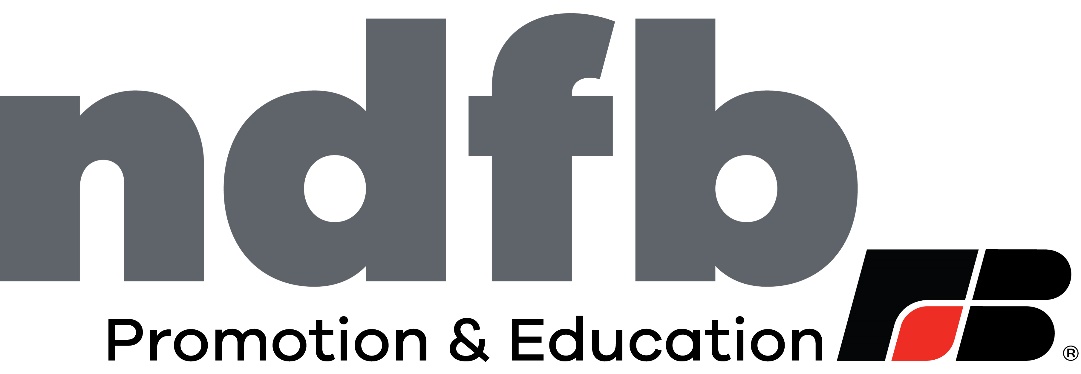 NDFB Agriculture Scholarship (For College Students)Purpose:  	The Scholarship will recognize academic achievements as well as 				leadership skills of college students pursuing an agriculture-related 				degree.Amount:	The scholarship is one thousand dollars ($1000).Criteria: 	The following criteria will be used in selecting recipient(s)Applicant or parent is a member of North Dakota Farm Bureau.Applicant is an undergraduate student currently enrolled at an accredited college or university pursuing an agriculture or agriculture-related degree.Applicant will be attending an accredited college or university in the fall of 2022.Applicant is a well-rounded individual who has achieved a cumulative grade point average (GPA) of 2.5 or better. The applicant should demonstrate quality involvement in a balance of extracurricular and service activities as well as leadership ability and potential. Applicant must submit application, unofficial high school transcript, and three (3) letters of recommendation to the email address listed in the application no later than March 15th. Application forms are enclosed. Three letters of recommendation must come from at least 2 different sources (i.e. educator, work/volunteer supervisor, community member, clergy member).Application must be completed in its entirety.Applicant must not include any additional documents/photos.Scholarship Application Submission InstructionsApplication MUST be typedTo fill out this form online:Save the form to your computer by selecting “File” and “Save as.” Click your mouse on the line next to “First Name” on the application. A cursor will appear. Begin typing. Hit tab to advance or click on the next line with your mouse.*Don’t forget to save before closing the Adobe Acrobat document!*If you are using a iOS remember to convert to PDFTo submit the form:In your e-mail software, create a new message with the subject line “NDFB Agriculture Scholarship,” attach the completed Adobe Acrobat document, or word document and send the message to joey@ndfb.org. Please remember to attach your letters of recommendation and transcript all in one email.We can only open word or PDF’s we can not accept iOS documents so remember to convert to a PDF before sending!Application materials (Must be emailed by 11:59 p.m. March 15)Completed applicationUnofficial high school transcript 3 Letters of recommendationLetters of recommendation:Ask three individuals, other than relatives, to write letters of recommendation. These individuals SHOULD NOT all be educators, and should all be able to demonstrate your school, community and work involvement. These letters do NOT need to be sealed and sent separately. Please include all letters of recommendation and transcripts in the same email as the application. Email: joey@ndfb.orgApplications, letters of recommendation, and transcripts must all be emailed by 11:59 p.m. on March 15 to complete the application process. Winners will be announced in May with the funds available for the fall term.Application Form — North Dakota Farm Bureau Agriculture ScholarshipApplicant InformationFirst Name _____________________ Middle Initial _____ Last Name ____________________Permanent Address   __________________________________________________________City __________________________________ State ______ Zip ________E-mail _____________________________________ Daytime Phone # _______________Date of Birth:  Month _________ Day ____ Year _____ Male/Female _________Parent(s)’s Name _________________________________ NDFB Membership # ___________Parent’s Address ____________________________________________________________City __________________________________ State _____  Zip ________County__________Education BackgroundHigh School _____________________________ Graduation Date _________ GPA _____Address/City/State/Zip  __________________________________________________Name of college/university attending __________________________________________Address/City/State/Zip ___________________________________________________Field of study _________________________ Full/Part Time ______ College GPA _________Work HistoryEmployer				Duties 		                                Employment Dates ____________________________________________________________________________________________________________________________________________________________________________________________________________________________________________________________________________________________________________________________________________________________________________________________________________________________________________________________________________________________________________________________________________________________________________________________________________________________________Volunteer Experience(Please list your volunteer experience with dates)________________________________________________________________________________________________________________________________________________________________________________________________________________________________________________________________________________________________________________________________________________________________________________________________________________________Activities(You may list up to 10 activities that you are/have previously been involved in. This space should be used primarily for activities during your college/university years. Please include the number of years you have been involved in the activity.)______________________________________________________________________________________________________________________________________________________________________________________________________________________________________________________________________________________________________________________________________________________________________________________________________________________________________________________________________________________________________________________________Awards/Honors(You may list up to 10 Awards/Honors that you have received. Please include the date/year of receipt of your award/honor)______________________________________________________________________________________________________________________________________________________________________________________________________________________________________________________________________________________________________________________________________________________________________________________________________________________________________________________________________________________________________________________________Short Answer Essays(Please provide a short essay on one topic in each section. Limit 300 words each.)Essay 1How has agriculture affected/impacted your life. or Describe why you think agriculture is important and what impact it has on society._____________________________________________________________________________________________________________________________________________________________________________________________________________________________________________________________________________________________________________________________________________________________________________________________________________________________________________________________________________________________________________________________________________________________________________________________________________________________________________________________________________________________________________________________________________________________________________________________________________________________________________________________________________________________________________________________________________________________________________________________________________________________________________________________________________________________________________________________________________________________________________________________________________________Essay 2What impact does Farm Bureau have on North Dakota as well as your family?___________________________________________________________________________________________________________________________________________________________________________________________________________________________________________________________________________________________________________________________________________________________________________________________________________________________________________________________________________________________________________________________________________________________________________________________________________________________________________________________________________________________________________________________________________________________________________________________________________________________________________________________________________________________________________________________________________________________________________________________________________________________________________________________________________________________________________________________________________________________________________________________________________________________________________________________________________________________________________________________Goals and Aspirations(Please describe your career objectives, goals, and your timeline for achieving your goals. Limit 250 words)____________________________________________________________________________________________________________________________________________________________________________________________________________________________________________________________________________________________________________________________________________________________________________________________________________________________________________________________________________________________________________________________________________________________________________________________________________________________________